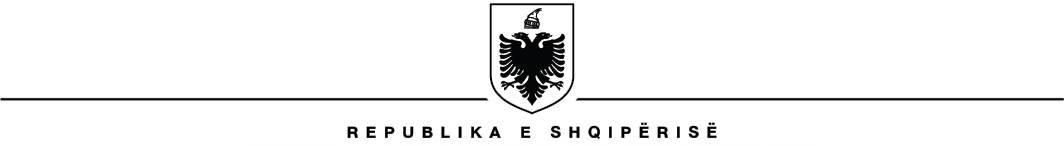 MINISTRIA E INFRASTRUKTURËS DHE ENERGJISË AGJENCIA KOMBËTARE E BURIMEVE NATYRORE DREJTORIA MINERARELënda:	Kthim përgjigjeNë përgjigje tuajës ardhur në mënyrë elektronike, me lëndë “Kërkesë”, lidhur me aktivitetin e guroreve në Shqipëri, ju informojmë si më poshtë:PYETJA NR.1Lista e plotë e komnpanive të licensuara që ushtrojnë aktivitetin në fushën e guroreve në territorin e Republikës së Shqipërisë.PYETJA NR.2Sa kompani e kanë kryer rehabilitimin e zonës në 10 vitet e fundit, sipas dispozitave ligjore ?Subjekti “Agbes Construction” shpk me leje minerare nr.742/2, datë 05.12.2003 ka rehabilituar rrugën hyrëse për në shkallën e parë të lejes minerare.Subjekti “Fushe Krujë Cement Factory” shpk me leje minerare nr.795/1, datë 08.09.2004, janë rehabilituar 2 shkallët e sipërme të karrierës me sipërfaqe afërsisht S = 2.8 ha, pasi në këto shkallë ka përfunduar shfrytëzimi.Subjekti “Fushe Krujë Cement Factory” shpk me leje minerare nr.796/1, datë 08.09.2004, është rehabilituar shkalla e sipërme e karrierës pasi ka përfunduar shfrytëzimi në këtë shkallë.Subjekti “Loshi BL” shpk me leje minerare nr.839/1, datë 21.01.2005, janë rehabilituar 2 shkallët e sipërme pasi aty ka mbaruar shfrytëzimi i mineralit.Subjekti “Milis Brick” sha me leje minerare nr.877/1, datë 23.06.2005 janë rehabilituar 3 shkallët e sipërme në hyrje të objektit minerar pasi në ato shkallë ka mbaruar shfrytëzimi i mineralit.Subjekti “Antea Cement” sha me leje minerare nr.987/1 janë rehabilituar 4 shkallët e sipërme në pjesën veri-lindore të lejes minerare pasi në këtë sipërfaqe ka mbaruar shfrytëzimi.Subjekti “Antea Cement” sha me leje minerare nr.988/1 janë rehabilituar 6 shkallët e sipërme në pjesën lindore të lejes minerare pasi në këtë sipërfaqe ka mbaruar shfrytëzimi.Subjekti “Topi Eki” shpk me leje minerare nr.1101/1 ka rehabilituar sheshin kryesor në objekt pasi në ketë sipërfaqe ka përfunduar shfrytëzimi.Subjekti “Semani” shpk me leje minerare nr.1102/2, datë 06.12.2007 ka rehabilituar një pjesë të madhe të sipërfaqes së lejes minerare (afërsisht S = 2 ha), pasi ka përfunduar shfrytëzimi në këtë sipërfaqe.Subjekti “Antea Cement” sha me leje minerare nr.1175/1 është rehabilituar vetëm shkalla e sipërme në objekt pasi ka përfunduar shfrytëzimi i mineralit në këte sipërfaqe.Subjekti “B&B Stone” shpk me leje minerare nr.1379/1, datë 03.07.2009 është rehabilituar një shesh në hyrje të lejes minerare prej afërsisht S = 1 ha, pasi në këtë sipërfaqe ka përfunduar shfrytëzimi.PYTJA NR.3Listën e plotë të kompanive që nuk e kanë kryer rehabilitimin e zonës.Lejet e mësipërme që nuk kanë kryer rehabilitim janë në aktivitet minerar e sipër dhe nuk janë krijuar kushtet e përshtatme për rehabilitim.PYTJA NR.4Sa prej këtyre zonave ku ushtrohet aktiviteti paraqitet nivel i madh i ndotjes së mjedisit?AKBN është strukturë varësie e Ministrisë së Infrastrukturës dhe Energjisë dhe si e tillë operon në zbatim të Ligjit minerar “Për Republikën e Shqipërisë” nr.10304, datë 15.07.2010, i ndryshuar. Matja e nivelit të ndotjes nuk është kompetencë e instituctionit tonë.Faleminderit për bashkëpunimin,DREJTORIA MINERARENrNr. LejeDataEmri i subjektitNiptBashkiaLloji i MineralitS=km21226/126.12.1995INERTOBETONI shpkJ64228817ESarandëGëlqeror0.1862355/117.06.1997SELENICE BITUMI shaK16815202MSelenicëBitum, Zhavor Bituminoz1.5433390/122.01.1998ROMSI shpkJ86510257NSelenicëZhavor Bituminoz0.0994580/313.11.2000ALLKURTI shpkL01614001RTiranëGëlqeror0.3425581/313.11.2000MILENIUM shpkK04005052CMaliqGur Gëlqeror0.0266582/213.11.2000ALFA shpkK16702201FHimarëGur Gëlqeror0.0837617/102.04.2001SHEBENIK shpkJ68317604JLibrazhdKuarc0.038623/213.06.2001VELLEZERIT LLUPO shpkK02701009UDimalGur Gëlqeror0.0149647/207.09.2001ALBA KURBIN shpkK97817302PLezhëGur Gëlqeror0.05410653/315.11.2001FAVINA shpkJ64104078VMaliqGur Gëlqeror0.0411657/213.05.2002RIMI 1 shpkK51723002ITiranëGur Gëlqeror0.30212661/302.07.2002PREMTI shpkK04814846GSarandëGur Gëlqeror0.10613662/303.07.2002ARTI shpkJ64103808PSarandëGur Gëlqeror0.0514683/326.11.2002FLORIDA - FH shpkK26728201VHimarëGur Gëlqeror0.08615685/323.12.2002SALILLARI Sh.p.kJ62903125GDimalGur Gëlqeror0.179716687/106.01.20032R - GROUP shpkL57104903QHasGur Gëlqeror0.02517697/230.04.2003GURI I BARDHE shpkK13001011ODimalGur Gëlqeror0.089418704/202.06.2003GANT CONSTRUCTIONK62805404KDimalGur Gëlqeror0.01219717/228.07.2003KALIVIOTI shpkJ64228811CFiniqGur Gëlqeror0.04720718/220.08.2003RAKIPI shpkK32927413EFierRërë Bituminoze1.55321719/220.08.2003N.P.RUÇI shpkK42526067IPoliçanGëlqeror pllakor0.03422721/101.09.2003SHPETIMI shpkK14009617CPogradecGur Gëlqeror0.04523722/305.09.2003SHQIPONJA - G shpkK43303202DElbasanGur Gëlqeror0.05124728/222.09.2003SHPIRAGU shpkJ72603135FDimalGur Gëlqeror0.0325729/330.09.2003TANUSHA shpkJ64104103HKorçëGur Gëlqeror0.02626739/205.12.20032 P 06 shpkK82611004MDimalGur Gëlqeror0.05927742/205.12.2003AGBES KONSTRUKSION shpkK32807432WDimalGur Gëlqeror0.12128762/106.04.2004PIRALI shpkK32522607EDropullGëlqeror pllakor0.0129768/116.06.2004NAVIA shpkK33708682EPogradecGur Gëlqeror0.02230771/128.06.2004KROMOLLARI shpkK64020601HPrrenjasGur Gëlqeror0.02631772/128.06.2004NAÇOPULLO shpkK42704612DDropullGur Gëlqeror0.0132778/126.07.2004RENALDO shpkJ72603186CDimalGur Gëlqeror0.038333779/126.07.2004ZHOPI shpkK32509152TDimalGur Gëlqeror0.05334793/118.08.2004AKS shpkK02701010BDimalGur Gëlqeror0.021535794/120.08.2004DELIA GROUP shpkJ81517002UKrujëGur Gëlqeror0.19836795/108.09.2004FUSHE-KRUJE CEMENT FACTORYK71827801EKrujëGur Gëlqeror1.19537796/108.09.2004FUSHE-KRUJE CEMENT FACTORYK71827801EKrujëArgjilë0.2163883118.12.2004BENAKS - 94 shpkJ73804663HPogradecKuarc0.01039839/121.01.2005LOSHI BL shpkJ67902618MPrrenjasGur Gëlqeror0.18440844/101.03.2005XHULIO shpkJ74517202OKavajëGips- Alabaster0.18341847/218.03.2005ANK shpkJ92408001NKorçëGur Gëlqeror0.080542848/118.03.2005LIM - EM shpkK22218005OTiranëGur Gëlqeror0.01943850/128.03.2005ALB - DONI shpkJ92705220CBelshGips0.031944862/226.05.2005STONE PRODUCTION shpkK41313033USkraparGëlqeror i mermerizuar1.359445865/117.06.2005K. I. D - ALB shpkK52128506KShijakArgjilë0.309646875/223.06.2005VELLEZERIT LLUPO shpkK02701009UDimalGur Gëlqeror0.03847877/123.06.2005MILIS BRICK shaK44801201CKrujëArgjilë0.035748882/124.06.2005ALB-KONSTRUKSION shpkJ76705049NShkodërGur Gëlqeror0.02349887/107.07.2005ALBANERA shpkK49719204IKëlcyrëRanor Silicor0.12850897/108.08.2005XHULIO shpkJ74517202OVau i DejesShiste argjilore0.05151898/108.08.2005KOLOSEU shpkJ72603129HDimalGur Gëlqeror0.101552904/126.08.2005KOTICA shpkJ97507310PKurbinGur Gëlqeror0.065153911/302.09.2005SALILLARI Sh.p.kJ62903125GDimalGur Gëlqeror0.13554922/121.12.2005UNITED QUARRIES shpkJ62904210QElbasanGur Gëlqeror0.43855939/118.04.2006BENAKS - 94 shpkJ73804663HPogradecGur Gëlqeror0.00556953/118.07.2006PETRAX shpkK12511610NDropullGëlqeror pllakor0.029857955/107.08.2006KOÇI shpkK59723510WTepelenëGur Gëlqeror0.007858965/205.09.2006SPA VENUS ShpkL67224204RHimarëRanor silicor0.08859966/105.09.2006JANIMAR shpkK12511635VDropullGëlqeror pllakor0.04560968/105.09.2006Al-GEM sh.aL11401018KKurbinGur Gëlqeror0.08661969/105.09.2006BETA shpkJ62904026NDimalGur Gëlqeror0.162970/206.09.2006FLORI shpkK49312441ASkraparGëlqeror i mermerizuar0.17263987/102.02.2007ANTEA CEMENT sh.aK61914005RKrujëArgjilë0.589464988/102.02.2007ANTEA CEMENT sh.aK61914005RKrujëGëlqeror0.99865999/116.03.2007SHPRESA - AL shpkK31321021NKrujëGur Gëlqeror0.35166100506.04.2007OTTO - AL shpkJ92009003WLezhëGur Gëlqeror1.7671023/113.06.2007DKS GROUP shpkK66530202OHimarëRanor silicor0.334681026/227.06.2007KOVAÇI - 3 shpkL48408501GLezhëGur Gëlqeror0.0478691039/104.07.2007FAVINA shpkJ64104078VMaliqGur Gëlqeror0.22701040/316.07.2007ALB TIFBAU shpkJ66703049CVau i DejesZhavorre te vjetra konglomeratike0.257711049/131.07.2007ALLBENIA - FERRO shpkK42316008KKukësKuarc0.25721051/103.08.2007KOLOSIAN KRISTAL shpkK81902005FKukësGëlqeror i mermerizuar0.162731056/103.08.2007QUSHKU &CO shpkK77518501NLezhëGur Gëlqeror0.01741071/110.09.2007KONSTRUKSION 93 shpkJ64103148BDevollGur Gëlqeror0.064751100/106.12.2007TIN - AL shpkK82431001NTiranëGur Gëlqeror0.091761101/106.12.2007TOPI- EKI ShpkJ82916504GBeratRanor silicor0.069771102/206.12.2007SEMANI shpkJ62903481LFierArgjilë0.092781115/113.07.2006XHODI KONSTRUKSION shpkK76812202DSelenicëZhavor Bituminoz1.090791127/108.01.2008C.F.F. shpkK72008002IPërmetRanor pllakor0.306801150/104.02.2008HABILI shpkK62505801BRrogozhinëZhure0.012811157/103.03.2008HERKULES shpkK72225017IMemaliajGëlqeror pllakor0.208821168/119.03.2008BUCI shpkK82816605SGjirokasterGëlqeror pllakor0.032831170/102.04.20082D shpkK34109009DKorçëGur Gëlqeror0.041841175/102.04.2008ANTEA CEMENT sh.aK61914005RKurbinGur Gëlqeror0.234851177/115.04.2008VASHTEMIA shpkJ64103054QMaliqGur Gëlqeror0.024861200/201.07.2008SIMONI & VEZA shpkL73514802MRrogozhinëRanor Konglomeratik0.138871203/101.07.2008ELBESA shpkK33219201CElbasanGëlqeror pllakor0.014881204/102.07.2008ROSI CONSTRUCTION shpkK78506601HLibrazhdGur Dekorativ, Gabro Traktolite0.218891213/107.07.2008DELGI shpkL13112802HFiniqGips- Alabaster0.0332901225/124.12.2012DEJA VATA shpkK81706001KMatGëlqeror i mermerizuar1.207911248/113.10.2008SEASIF GROUP shpkK81323023VVau i DejesGur Gëlqeror2.281921256/115.10.2008EDILE VESELI - CONSTRUCSION ShpkK64818201UKrujëGur Gëlqeror0.079931276/102.12.2008COLACEM ALBANIA shpkK72306010VLezhëGur Gëlqeror0.956941300/107.01.2009ADEL shpkK44021003NKorçëGëlqeror pllakor0.05951304/326.01.2009VELLEZERIT HYSA shpkK12911201CElbasanGur Gëlqeror0.04961305/127.01.2009A.G. INVEST shpkJ72015001LTiranëGur Gëlqeror0.613971329/217.03.2009BESA 2011 shpkJ67902312PLezhëGur Gëlqeror0.682981331/220.03.2009KNAUF TIRANA ShpkK51517023RDibërGips- Anhidrit1.033991342/211.05.2009IBN shpkL21309010HKrujëGur Gëlqeror0.09351001344/118.05.2009GOJANI-STONE shpkJ67402009IMalësi eMadheGur Gëlqeror0.1051011350/126.05.2009NDERTIMI KRISTIAN shpkJ67902332GKurbinGëlqeror i mermerizuar0.74102135604.06.2009COMERCIR shpkK36805204DPatosRërë Bituminoze0.39103135908.06.2009PEGLIO RICERCA ESVILUPO-BERAT shpkK81720012DBeratRanor silicor0.1151041370/122.06.2009IKERAL shpkJ64103811MHimarëArgjilë0.07105137122.06.2009MINERAL BITUMEn shpkK87021202ESelenicëBitum, Zhavor Bituminoz0.3241061378/124.06.2009MUSTAFAI shpkK13001013HDimalGur Gëlqeror0.1811071379/103.07.2009B & B Stone shpkK73627001ABeratRanor Masiv0.1671081401/224.08.2009BIL & KA shpkL62206043RKrujëGur Gëlqeror0.2141091402/124.08.2009VORTEK shpkK11708004OMirditëBazalte0.6831101422/111.09.2009TIRANA INERTE &KONSTRUKSION shpkJ71907015MTiranëGur Gëlqeror0.0891111433/111.09.2009ALESIO - 2014 shpkL41713003MKavajëGips- Alabaster0.0891121450/125.01.2010RRUGA URA ASFALTIM NR.2 ELBASAN shaJ62904264OElbasanGur Gëlqeror2.1611131451/125.01.2010KLM shpkM11524038FKrujëGur Gëlqeror0.06114146410.03.2010COTTO TOSCO-UMBRO shpkK91330501LDurrësArgjilë0.011151470/118.05.2010ROSI shpkJ69102223EPërmetGur Gëlqeror0.0151161479/109.07.2010ALIU ROAD HOUSE shpkK83211201NShijakZhure0.09891171488/202.08.2010GJONI Sh.p.kJ98220509MLezhëGabro0.0381181491/117.08.2010FLU-TO-NE shpkK19006207MPërmetGëlqeror pllakor0.07051191502/113.09.2010BAKU INERTE Sh.p.kK94028202LKrujëGur Gëlqeror0.0771201513/109.11.2010KELI-INERTE shpkK97527302KMirditëBazalte0.0991211535/123.02.2011ALBANERA shpkK49719204IKëlcyrëRanor silicor0.152122153602.03.2011VELLEZERIT HYSA shpkK12911201CCërrikGur Gëlqeror0.141231540/204.03.2011O.R.SH shpkK82317007LTiranëGur Gëlqeror0.01261241541/204.03.2011XYZ 08 shpkK92110004QKrujëGur Gëlqeror0.2181251546/207.06.2011RUNA-4 shpkL08929101GCërrikGur Gëlqeror0.0891261548/127.06.2011TOPI- EKI ShpkJ82916504GSkraparGëlqeror i mermerizuar0.642127155006.01.2012KRISTI - KONSTRUKSION shpkK86923205RVlorëGur Gëlqeror0.084128156122.05.2012Y. SALLA Sh p kL03209201TElbasanGur Gëlqeror0.121291562/101.07.2013SIGN & GROUP shpkL13414001QBeratGëlqeror masiv1.874130157707.09.2012ARDMIR shpkK82509006PDimalGur Gëlqeror0.098131157820.09.2012BALKAN MINERAL INVEST shpkK72305022QSelenicëZhavor Bituminoz0.137132158808.11.2012AMADEO shpkJ68221317QKurbinGur Gëlqeror0.0907133158913.11.2012BLUMAR SKEL shpkK74526804UVlorëGur Gëlqeror0.096134159114.11.2012NDRICO - 2010 shpkL02602602DDropullGëlqeror pllakor0.0509135159719.11.2012EMILIANO shpkK63523001WBeratRanor silicor0.09191361604/207.01.2013ADEL shpkK44021003NKolonjëGëlqeror Dekorativ0.041137160610.01.2013L.E.M. shpkK92706002VPoliçanRanor silicor0.2645138160715.01.2013KOSTA shpkJ69228227IPërmetRanor silicor0.0096139161719.03.2013ZALOSHNJA FIORENTINO shpkL29213401TSkraparGëlqeror i mermerizuar0.997140162403.04.2013SALILLARI Sh.p.kJ62903125GTiranëGur Gëlqeror1.627141163110.06.2013SUPER BETON MATI shpkJ67902908AKlosGur Gëlqeror0.052142163210.06.2013SALILLARI Sh.p.kJ62903125GDimalGur Gëlqeror0.162143163313.06.2013PASHA-X shpkK14229202OKrujëGur Gëlqeror0.18144164121.06.2013IN CO shpkJ62410017GTiranëGur Gëlqeror0.033145164301.07.2013BRACK KAPPA ALBANIA shpkL01915012APatosRërë Bituminoze0.424146164402.07.2013ALB-INDUSTRI shpkL23402205BSelenicëZhavor Bituminoz0.360147164625.07.2013GEGA- G shpkK27713604TLibrazhdGur Gëlqeror0.07148165207.08.2013INTE shpkL31511017LKavajëGips- Alabaster0.166149165307.08.2013WHITE STONE shpkL29805401USkraparGëlqeror i mermerizuar0.346150165616.08.2013VELLEZERIT HAZISLLARI shpkL38927401RSkraparGëlqeror0.239151165826.08.2013AKS shpkK02701010BDimalGur Gëlqeror0.077152165927.08.2013VELLEZERIT LLUPO shpkK02701009UDimalGur Gëlqeror0.1941531661/206.11.2014TOPI- EKI ShpkJ82916504GSkraparGëlqeror i mermerizuar0.931154166906.09.2013DEVOLLI - 2005 Sh.p.kK53210201FCërrikGur Gëlqeror0.0261551672/106.09.2013GLOBAL MINING shpkK49326630VTropojëOlivinite0.8156167506.09.2013VICTORIA INVEST sh.p.kL02712202JKrujëGur Gëlqeror1.628157168313.01.2014Al-GEM sh. aL11401018KKurbinGur Gëlqeror0.298158168913.03.2014BERALB Sh.aK12107002AFushë ArrëzNdërtimor efuziv0.067159169427.03.2014T & T BetonK83103001EBeratGur Gëlqeror0.11160170323.05.2014HAZBIU FL03415001UBeratGëlqeror Dekorativ0.0757161171029.05.2014FLU-TO-NE shpkK19006207MPërmetRanor Silicor0.1162171406.06.2014ALCANI sh.p.k.J91505006QLibrazhdGëlqeror i mermerizuar1.22163171912.06.2014DOBRUSHI 2010 shpkL02719001BSkraparRanor silicor0.0717164172219.06.2014TOPI- EKI shpkJ82916504GBeratRanor silicor0.0611651730/108.10.2014STONE CONSTRUCTION Sh pkL27322203VHimarëGur Gëlqeror0.074166173515.12.2014JOLLA 2010 Sh p kL09718301FBelshGur Gëlqeror0.05167173623.12.2014ASAB ShpkL21317019EPatosKonglomeratë0.236168174110.02.2015KAPAJ shpkK02715455CFierKonglomeratë0.428169174323.02.2015DODONA shpkK83921804GHimarëGur Gëlqeror0.04170174630.03.2015INERTE EXPRES shpkK72113012UBelshTravertina0.456171174702.04.2015GEGA- G shpkK27713604TLibrazhdGur Gëlqeror0.456172174921.04.2015BALKAN BASALT shpkL41504022NMirditëBazalte0.477173175023.04.2015XHULIO shpkJ74517202OKrujëGur Gëlqeror0.074174175315.05.2015B&AD Construction ShpkL36506201ASelenicëZhavor bituminoz&bitum0.322175175421.05.2015BEAT GENERATIONL42423012ISelenicëZhavor bituminoz&bitum0.251176175521.05.2015ALION shpkK32803014DSkraparRanor silicor0.062177175721.05.2015PËRFUNDI 2010L08028601EPrrenjasGur Gëlqeror0.099178175803.06.2015ALPHA ALABASTER GROUPL43002803LKavajëGips- Alabaster0.0389179175912.06.2015KOVAÇI - 3 shpkL48408501GLezhëGur Gëlqeror0.0251801760/110.07.2015TEGOLA EDIL CENTRO shpkK32231003SShijakArgjilë0.1181176821.09.2015DORUZ ShpkL49303401USkraparRanor silicor0.063182177705.11.2015FONSANA GRIGGIO shpkL52718202VElbasanRanor silicor0.04183178112.11.2015BENAKS - 94 shpkJ73804663HPogradecRërë kuarcore0.088184178510.12.2015HAJGED shpkK94628201VKrujëGur Gëlqeror0.0265185178624.12.2015GEO - KAN ShpkK97125201UVlorëGur Gëlqeror0.417186178914.01.2016Y. SALLA Sh p kL03209201TSelenicëGëlqeror Dekorativ0.1981871790/122.01.2016MATERIA CONS. AL shpkL02427001JMatGëlqeror Dekorativ0.9631881792/110.03.2016ANA-2013 shpkL37009201BSelenicëGëlqeror Dekorativ0.268189179318.03.2016ALLBENIA - FERRO shpkK42316008KTropojëKuarc0.089190179511.04.2016STONE MARBLE VALONA shpkL47122201BHimarëRanor silicor0.368191179906.05.2016STONE-ALB ShpkL06405001AShkodërGur Gëlqeror0.025192180010.05.2016ALBA - BETON 07 shpkK86528001JVau i DejesZhure0.041193180406.06.2016LLESHI shpkJ97507313QKurbinGur Gëlqeror0.8018194180621.06.2016Klisal shpkL23409002ADimalGur Gëlqeror0.554195180908.07.2016Kuqi - 2015 shpkL58017301FKurbinGur Gëlqeror0.864196181112.07.2016Guri-07 (ish Dritarb shpk)L02303032HSkraparGëlqeror i mermerizuar0.66197181201.08.2016Stone Group Albania shpkK64727001EMaliqGëlqeror pllakor0.031198181629.08.2016BETA shpkJ62904026NDimalGur Gëlqeror0.17199182227.10.2016Duro shpkJ78317012LKolonjëGur Gëlqeror0.021200182412.12.2016AGBE DekoracionL54115003LKorçëGëlqeror konglomeratik0.022201182612.12.2016Marmor Production shpkL53527401USelenicëGelqeror Organogjeno Coprizor0.997202182928.12.2016FIAM-AL97810801DMallakastërGur Gëlqeror0.144203183217.03.2017Thoreneks ShpkK24305001QDevollGur Gëlqeror0.7287204183310.05.2017BERT & BLER shpkK72417014TSkraparGur Gëlqeror0.027205183530.06.2017Babasi COO shpkJ74517209BShkodërGëlqeror i mermerizuar0.785206183724.07.2017GIB shpkK48021209MKukësGur Gëlqeror0.346207184213.09.2017Maxi shpkJ61826021JHimarëRanor silicor0.342208184713.09.2017Hasa 2011 shpkL12829202GBelshGur Gëlqeror0.177209185109.11.2017Pietra Nesli shpkK53129001QSkraparRanor Silicor0.031210185204.12.2017MILIS shpkJ67902520SLezhëArgjilë0.481211185325.01.2018PI.OR. Quarries shpkL61521038RBulqizëGëlqeror i mermerizuar0.103212185416.02.2018BENAKS - 94 shpkJ73804663HPogradecKuarc0.022213185905.07.2018Alesio - 2014 shpkL41713003MKavajëGips0.049214186116.07.2018FAT-ALKOM BETON ALBANIA shpkK87720602VPrrenjasGur Gëlqeror0.102215186316.07.2018STONE MONDIAL shpkL56624202KSelenicëGëlqeror masiv1.329216186401.08.2018Ndermarja e Sherbimeve Publike Fier shpkK52906418KFierRërë Bituminoze0.071217186626.09.2018Alflo shpkL71806040KMatGëlqeror i mermerizuar0.172218186717.10.2018Beauty of AlbaniaL72315011GSelenicëGur Gëlqeror2.480219186808.04.2019Combined Group Contracting CompanyL51623028AMallakastërGur Gëlqeror0.033220187211.09.2019Vamel shpkL76918208QVlorëGur Gëlqeror0.688221187618.11.2019Realiz shpkL71822022APukëTraktolite0.138222188830.12.2019Babasi COO shpkJ74517209BMatGëlqeror i mermerizuar2.465223188927.02.2020VUTHAJ shpkK67812301CMirditëBazalte0.0292241890/110.04.2020PERPUNIM MERMER GRANIT shpkK04223403DSkraparGëlqeror i mermerizuar0.522225189118.05.2020Sinameta shpkK53003813ADimalGur Gëlqeror0.365226189201.07.2020ALARUPL74701401PPogradecQymyr Guri0.291227189330.09.2020KEGLI-DURI shpkK94016202UKurbinGëlqeror0.094228189408.10.2020VLORA STONE shpkL86825208DHimarëRanor Pllakor0.202229189511.11.2020R-T-ELIS shpkL44003202UKrujëArgjilë me ndërthurje të pakta ranorësh të shkrifët0.023230189611.11.2020PE&SA shpkL69703401LSkraparRanor Silicor (shtrese-trashe)0.07231189711.11.2020MET-HASANI shpkK18430313IKurbinGur Gëlqeror0.049232189926.11.2020Latomia Tirana shaK54711201ETiranëGur Gëlqeror0.199233190518.01.2021Marmo-Gjirokaster shpkK03124614HKëlcyrëGëlqeror Dekorativ0.01234190618.01.2021XHULIO shpkJ74517202OKrujëGur Gëlqeror0.306235190919.05.2021KLERAJDI shpkK19003407JBeratGëlqeror pllakor0.135236191028/05/2021ALION shpkK32803014DTepelenëGëlqeror pllakor0.24237191207.06.2021ERA MERMER shpkJ64103111QDevollGëlqeror Dekorativ0.372238191322.06.2021FERRAJ shpkK52302013ATiranëGur Gëlqeror0.043239191409.07.2021MALESIA VALTUR shpkJ78428713EMalësi MadheZhure0.046240191612.07.2021PRELA MERMER shpkL77824301SFushë ArrëzGëlqeror i mermerizuar0.111241191712.07.2021DU & ER shpkM08029302AKurbinGëlqeror0.096242191812.07.2021Adel shpkK44021003NKorçëGëlqeror Dekorativ0.294243191912.07.20212R - GROUP shpkL57104903QHasGëlqeror0.02244192112.07.2021ERA MERMER shpkJ64103111QKorçëGëlqeror pllakor0.338245192315.09.2021Kronos Kontruksion Sh.p.kK41416033PTiranëGur Gëlqeror0.036246192413.10.2021AlbStone 1 shpkL98409901RMatGëlqeror Dekorativ0.523247192618.10.2021Kukes Inerte shpkL48421202PHasGur Gëlqeror0.025248192721.10.2021AE GRUP shpkL42230012OKurbinGur Gëlqeror0.02249192818.11.2021KIDA-TRANS shpkK82731805KRrogozhinëKonglomeratë0.184250193024.03.2022Mustafai shpkK13001013HSkraparGëlqeror i mermerizuar0.426251193122.04.2022NAÇOPULLO shpkK42704612DGjirokasterGëlqeror0.808252193218.05.2022Vellezerit Hysa shpkK12911201CElbasanGëlqeror1253193501.09.2022ALION shpkK32803014DKurbinGëlqeror0.054254193918.10.2022Alko-Impex General ConstructionK91326028ITiranëGëlqeror0.22255194022.11.20224 A-M shpkK92005016LTiranëGëlqeror0.044256194120.01.2023Aurum Construction shpkJ92218004MTiranëGëlqeror0.114257194220.01.2023SHQIPONJA - G shpkK43303202DElbasanGëlqeror0.201258194317.02.2023Brataj Stone 22 shpkM26814207ESelenicëGëlqeror Dekorativ0.240259194421.03.2023BB Group ConstructionM03902201GKurbinGëlqeror0.114260194528.03.2023Gjoka Konstruksion sh.aJ91815014UKlosGëlqeror0.043261194601.06.2023Aghak Cara shpkM07508301PKurbinGëlqeror0.095262194702.06.2023Argjiro-Stone-Natyral shpkL03627601HDropullGëlqeror pllakor0.073263194814.06.2023Stone Albania shpkK86931201CSkraparGëlqeror Dekorativ0.194264194905.07.2023Selenica Bituminous Gravel shpkL83816401AKolonjëQymyr Guri0.96265195017.07.2023Kapxhiu-Stone shpkL59128401CSkraparRanor Pllakor (bllokor)0.095266195226.07.2023Style ConsructionL98417301VKurbinGur Gëlqeror0.085267195724.08.2023Vlora Harbor Construction and MaintananceM21806032PVlorëGëlqeror0.092268195813.12.2023GRANIT ALB shpkK31329080SKrujëGur Gëlqeror0.161NrNr. LejeDataEmri i subjektitNiptBashkiaLloji i Mineralit1742/205.12.2003AGBES KONSTRUKSION shpkK32807432WDimalGur Gëlqeror2795/108.09.2004FUSHE-KRUJE CEMENT FACTORYK71827801EKrujëGur Gëlqeror3796/108.09.2004FUSHE-KRUJE CEMENT FACTORYK71827801EKrujëArgjilë4839/121.01.2005LOSHI BL shpkJ67902618MPrrenjasGur Gëlqeror5877/123.06.2005MILIS BRICK shaK44801201CKrujëArgjilë6987/102.02.2007ANTEA CEMENT sh.aK61914005RKrujëArgjilë7988/102.02.2007ANTEA CEMENT sh.aK61914005RKrujëGëlqeror81101/106.12.2007TOPI- EKI ShpkJ82916504GBeratRanor silicor91102/206.12.2007SEMANI shpkJ62903481LFierArgjilë101175/102.04.2008ANTEA CEMENT sh.aK61914005RKurbinGur Gëlqeror111379/103.07.2009B & B Stone shpkK73627001ABeratRanor MasivNrNr. LejeDataEmri i subjektitNiptBashkiaLloji i MineralitS=km21226/126.12.1995INERTOBETONI shpkJ64228817ESarandëGëlqeror0.1862355/117.06.1997SELENICE BITUMI shaK16815202MSelenicëBitum, Zhavor Bituminoz1.5433390/122.01.1998ROMSI shpkJ86510257NSelenicëZhavor Bituminoz0.0994580/313.11.2000ALLKURTI shpkL01614001RTiranëGëlqeror0.3425581/313.11.2000MILENIUM shpkK04005052CMaliqGur Gëlqeror0.0266582/213.11.2000ALFA shpkK16702201FHimarëGur Gëlqeror0.0837617/102.04.2001SHEBENIK shpkJ68317604JLibrazhdKuarc0.038623/213.06.2001VELLEZERIT LLUPO shpkK02701009UDimalGur Gëlqeror0.0149647/207.09.2001ALBA KURBIN shpkK97817302PLezhëGur Gëlqeror0.05410653/315.11.2001FAVINA shpkJ64104078VMaliqGur Gëlqeror0.0411657/213.05.2002RIMI 1 shpkK51723002ITiranëGur Gëlqeror0.30212661/302.07.2002PREMTI shpkK04814846GSarandëGur Gëlqeror0.10613662/303.07.2002ARTI shpkJ64103808PSarandëGur Gëlqeror0.0514683/326.11.2002FLORIDA - FH shpkK26728201VHimarëGur Gëlqeror0.08615685/323.12.2002SALILLARI Sh.p.kJ62903125GDimalGur Gëlqeror0.179716687/106.01.20032R - GROUP shpkL57104903QHasGur Gëlqeror0.02517697/230.04.2003GURI I BARDHE shpkK13001011ODimalGur Gëlqeror0.089418704/202.06.2003GANT CONSTRUCTIONK62805404KDimalGur Gëlqeror0.01219717/228.07.2003KALIVIOTI shpkJ64228811CFiniqGur Gëlqeror0.04720718/220.08.2003RAKIPI shpkK32927413EFierRërë Bituminoze1.55321719/220.08.2003N.P.RUÇI shpkK42526067IPoliçanGëlqeror pllakor0.03422721/101.09.2003SHPETIMI shpkK14009617CPogradecGur Gëlqeror0.04523722/305.09.2003SHQIPONJA - G shpkK43303202DElbasanGur Gëlqeror0.05124728/222.09.2003SHPIRAGU shpkJ72603135FDimalGur Gëlqeror0.0325729/330.09.2003TANUSHA shpkJ64104103HKorçëGur Gëlqeror0.02626739/205.12.20032 P 06 shpkK82611004MDimalGur Gëlqeror0.05927762/106.04.2004PIRALI shpkK32522607EDropullGëlqeror pllakor0.0128768/116.06.2004NAVIA shpkK33708682EPogradecGur Gëlqeror0.02229771/128.06.2004KROMOLLARI shpkK64020601HPrrenjasGur Gëlqeror0.02630772/128.06.2004NAÇOPULLO shpkK42704612DDropullGur Gëlqeror0.0131778/126.07.2004RENALDO shpkJ72603186CDimalGur Gëlqeror0.038332779/126.07.2004ZHOPI shpkK32509152TDimalGur Gëlqeror0.05333793/118.08.2004AKS shpkK02701010BDimalGur Gëlqeror0.021534794/120.08.2004DELIA GROUP shpkJ81517002UKrujëGur Gëlqeror0.1983583118.12.2004BENAKS - 94 shpkJ73804663HPogradecKuarc0.01036844/101.03.2005XHULIO shpkJ74517202OKavajëGips- Alabaster0.18337847/218.03.2005ANK shpkJ92408001NKorçëGur Gëlqeror0.080538848/118.03.2005LIM - EM shpkK22218005OTiranëGur Gëlqeror0.01939850/128.03.2005ALB - DONI shpkJ92705220CBelshGips0.031940862/226.05.2005STONE PRODUCTION shpkK41313033USkraparGëlqeror i mermerizuar1.359441865/117.06.2005K. I. D - ALB shpkK52128506KShijakArgjilë0.309642875/223.06.2005VELLEZERIT LLUPO shpkK02701009UDimalGur Gëlqeror0.03843882/124.06.2005ALB-KONSTRUKSION shpkJ76705049NShkodërGur Gëlqeror0.02344887/107.07.2005ALBANERA shpkK49719204IKëlcyrëRanor Silicor0.12845897/108.08.2005XHULIO shpkJ74517202OVau i DejesShiste argjilore0.05146898/108.08.2005KOLOSEU shpkJ72603129HDimalGur Gëlqeror0.101547904/126.08.2005KOTICA shpkJ97507310PKurbinGur Gëlqeror0.065148911/302.09.2005SALILLARI Sh.p.kJ62903125GDimalGur Gëlqeror0.13549922/121.12.2005UNITED QUARRIES shpkJ62904210QElbasanGur Gëlqeror0.43850939/118.04.2006BENAKS - 94 shpkJ73804663HPogradecGur Gëlqeror0.00551953/118.07.2006PETRAX shpkK12511610NDropullGëlqeror pllakor0.029852955/107.08.2006KOÇI shpkK59723510WTepelenëGur Gëlqeror0.007853965/205.09.2006SPA VENUS ShpkL67224204RHimarëRanor silicor0.08854966/105.09.2006JANIMAR shpkK12511635VDropullGëlqeror pllakor0.04555968/105.09.2006Al-GEM sh.aL11401018KKurbinGur Gëlqeror0.08656969/105.09.2006BETA shpkJ62904026NDimalGur Gëlqeror0.157970/206.09.2006FLORI shpkK49312441ASkraparGëlqeror i mermerizuar0.17258999/116.03.2007SHPRESA - AL shpkK31321021NKrujëGur Gëlqeror0.35159100506.04.2007OTTO - AL shpkJ92009003WLezhëGur Gëlqeror1.7601023/113.06.2007DKS GROUP shpkK66530202OHimarëRanor silicor0.334611026/227.06.2007KOVAÇI - 3 shpkL48408501GLezhëGur Gëlqeror0.0478621039/104.07.2007FAVINA shpkJ64104078VMaliqGur Gëlqeror0.22631040/316.07.2007ALB TIFBAU shpkJ66703049CVau i DejesZhavorre te vjetra konglomeratike0.257641049/131.07.2007ALLBENIA - FERRO shpkK42316008KKukësKuarc0.25651051/103.08.2007KOLOSIAN KRISTAL shpkK81902005FKukësGëlqeror i mermerizuar0.162661056/103.08.2007QUSHKU &CO shpkK77518501NLezhëGur Gëlqeror0.01671071/110.09.2007KONSTRUKSION 93 shpkJ64103148BDevollGur Gëlqeror0.064681100/106.12.2007TIN - AL shpkK82431001NTiranëGur Gëlqeror0.091691115/113.07.2006XHODI KONSTRUKSION shpkK76812202DSelenicëZhavor Bituminoz1.090701127/108.01.2008C.F.F. shpkK72008002IPërmetRanor pllakor0.306711150/104.02.2008HABILI shpkK62505801BRrogozhinëZhure0.012721157/103.03.2008HERKULES shpkK72225017IMemaliajGëlqeror pllakor0.208731168/119.03.2008BUCI shpkK82816605SGjirokasterGëlqeror pllakor0.032741170/102.04.20082D shpkK34109009DKorçëGur Gëlqeror0.041751175/102.04.2008ANTEA CEMENT sh.aK61914005RKurbinGur Gëlqeror0.234761177/115.04.2008VASHTEMIA shpkJ64103054QMaliqGur Gëlqeror0.024771200/201.07.2008SIMONI & VEZA shpkL73514802MRrogozhinëRanor Konglomeratik0.138781203/101.07.2008ELBESA shpkK33219201CElbasanGëlqeror pllakor0.014791204/102.07.2008ROSI CONSTRUCTION shpkK78506601HLibrazhdGur Dekorativ, Gabro Traktolite0.218801213/107.07.2008DELGI shpkL13112802HFiniqGips- Alabaster0.0332811225/124.12.2012DEJA VATA shpkK81706001KMatGëlqeror i mermerizuar1.207821248/113.10.2008SEASIF GROUP shpkK81323023VVau i DejesGur Gëlqeror2.281831256/115.10.2008EDILE VESELI - CONSTRUCSION ShpkK64818201UKrujëGur Gëlqeror0.079841276/102.12.2008COLACEM ALBANIA shpkK72306010VLezhëGur Gëlqeror0.956851300/107.01.2009ADEL shpkK44021003NKorçëGëlqeror pllakor0.05861304/326.01.2009VELLEZERIT HYSA shpkK12911201CElbasanGur Gëlqeror0.04871305/127.01.2009A.G. INVEST shpkJ72015001LTiranëGur Gëlqeror0.613881329/217.03.2009BESA 2011 shpkJ67902312PLezhëGur Gëlqeror0.682891331/220.03.2009KNAUF TIRANA ShpkK51517023RDibërGips- Anhidrit1.033901342/211.05.2009IBN shpkL21309010HKrujëGur Gëlqeror0.0935911344/118.05.2009GOJANI-STONE shpkJ67402009IMalësi eMadheGur Gëlqeror0.105921350/126.05.2009NDERTIMI KRISTIAN shpkJ67902332GKurbinGëlqeror i mermerizuar0.7493135604.06.2009COMERCIR shpkK36805204DPatosRërë Bituminoze0.3994135908.06.2009PEGLIO RICERCA ESVILUPO-BERAT shpkK81720012DBeratRanor silicor0.115951370/122.06.2009IKERAL shpkJ64103811MHimarëArgjilë0.0796137122.06.2009MINERAL BITUMEn shpkK87021202ESelenicëBitum, Zhavor Bituminoz0.324971378/124.06.2009MUSTAFAI shpkK13001013HDimalGur Gëlqeror0.181981401/224.08.2009BIL & KA shpkL62206043RKrujëGur Gëlqeror0.214991402/124.08.2009VORTEK shpkK11708004OMirditëBazalte0.6831001422/111.09.2009TIRANA INERTE &KONSTRUKSION shpkJ71907015MTiranëGur Gëlqeror0.0891011433/111.09.2009ALESIO - 2014 shpkL41713003MKavajëGips- Alabaster0.0891021450/125.01.2010RRUGA URA ASFALTIM NR.2 ELBASAN shaJ62904264OElbasanGur Gëlqeror2.1611031451/125.01.2010KLM shpkM11524038FKrujëGur Gëlqeror0.06104146410.03.2010COTTO TOSCO-UMBRO shpkK91330501LDurrësArgjilë0.011051470/118.05.2010ROSI shpkJ69102223EPërmetGur Gëlqeror0.0151061479/109.07.2010ALIU ROAD HOUSE shpkK83211201NShijakZhure0.09891071488/202.08.2010GJONI Sh.p.kJ98220509MLezhëGabro0.0381081491/117.08.2010FLU-TO-NE shpkK19006207MPërmetGëlqeror pllakor0.07051091502/113.09.2010BAKU INERTE Sh.p.kK94028202LKrujëGur Gëlqeror0.0771101513/109.11.2010KELI-INERTE shpkK97527302KMirditëBazalte0.0991111535/123.02.2011ALBANERA shpkK49719204IKëlcyrëRanor silicor0.152112153602.03.2011VELLEZERIT HYSA shpkK12911201CCërrikGur Gëlqeror0.141131540/204.03.2011O.R.SH shpkK82317007LTiranëGur Gëlqeror0.01261141541/204.03.2011XYZ 08 shpkK92110004QKrujëGur Gëlqeror0.2181151546/207.06.2011RUNA-4 shpkL08929101GCërrikGur Gëlqeror0.0891161548/127.06.2011TOPI- EKI ShpkJ82916504GSkraparGëlqeror i mermerizuar0.642117155006.01.2012KRISTI - KONSTRUKSION shpkK86923205RVlorëGur Gëlqeror0.084118156122.05.2012Y. SALLA Sh p kL03209201TElbasanGur Gëlqeror0.121191562/101.07.2013SIGN & GROUP shpkL13414001QBeratGëlqeror masiv1.874120157707.09.2012ARDMIR shpkK82509006PDimalGur Gëlqeror0.098121157820.09.2012BALKAN MINERAL INVEST shpkK72305022QSelenicëZhavor Bituminoz0.137122158808.11.2012AMADEO shpkJ68221317QKurbinGur Gëlqeror0.0907123158913.11.2012BLUMAR SKEL shpkK74526804UVlorëGur Gëlqeror0.096124159114.11.2012NDRICO - 2010 shpkL02602602DDropullGëlqeror pllakor0.0509125159719.11.2012EMILIANO shpkK63523001WBeratRanor silicor0.09191261604/207.01.2013ADEL shpkK44021003NKolonjëGëlqeror Dekorativ0.041127160610.01.2013L.E.M. shpkK92706002VPoliçanRanor silicor0.2645128160715.01.2013KOSTA shpkJ69228227IPërmetRanor silicor0.0096129161719.03.2013ZALOSHNJA FIORENTINO shpkL29213401TSkraparGëlqeror i mermerizuar0.997130162403.04.2013SALILLARI Sh.p.kJ62903125GTiranëGur Gëlqeror1.627131163110.06.2013SUPER BETON MATI shpkJ67902908AKlosGur Gëlqeror0.052132163210.06.2013SALILLARI Sh.p.kJ62903125GDimalGur Gëlqeror0.162133163313.06.2013PASHA-X shpkK14229202OKrujëGur Gëlqeror0.18134164121.06.2013IN CO shpkJ62410017GTiranëGur Gëlqeror0.033135164301.07.2013BRACK KAPPA ALBANIA shpkL01915012APatosRërë Bituminoze0.424136164402.07.2013ALB-INDUSTRI shpkL23402205BSelenicëZhavor Bituminoz0.360137164625.07.2013GEGA- G shpkK27713604TLibrazhdGur Gëlqeror0.07138165207.08.2013INTE shpkL31511017LKavajëGips- Alabaster0.166139165307.08.2013WHITE STONE shpkL29805401USkraparGëlqeror i mermerizuar0.346140165616.08.2013VELLEZERIT HAZISLLARI shpkL38927401RSkraparGëlqeror0.239141165826.08.2013AKS shpkK02701010BDimalGur Gëlqeror0.077142165927.08.2013VELLEZERIT LLUPO shpkK02701009UDimalGur Gëlqeror0.1941431661/206.11.2014TOPI- EKI ShpkJ82916504GSkraparGëlqeror i mermerizuar0.931144166906.09.2013DEVOLLI - 2005 Sh.p.kK53210201FCërrikGur Gëlqeror0.0261451672/106.09.2013GLOBAL MINING shpkK49326630VTropojëOlivinite0.8146167506.09.2013VICTORIA INVEST sh.p.kL02712202JKrujëGur Gëlqeror1.628147168313.01.2014Al-GEM sh. aL11401018KKurbinGur Gëlqeror0.298148168913.03.2014BERALB Sh.aK12107002AFushë ArrëzNdërtimor efuziv0.067149169427.03.2014T & T BetonK83103001EBeratGur Gëlqeror0.11150170323.05.2014HAZBIU FL03415001UBeratGëlqeror Dekorativ0.0757151171029.05.2014FLU-TO-NE shpkK19006207MPërmetRanor Silicor0.1152171406.06.2014ALCANI sh.p.k.J91505006QLibrazhdGëlqeror i mermerizuar1.22153171912.06.2014DOBRUSHI 2010 shpkL02719001BSkraparRanor silicor0.0717154172219.06.2014TOPI- EKI shpkJ82916504GBeratRanor silicor0.0611551730/108.10.2014STONE CONSTRUCTION Sh pkL27322203VHimarëGur Gëlqeror0.074156173515.12.2014JOLLA 2010 Sh p kL09718301FBelshGur Gëlqeror0.05157173623.12.2014ASAB ShpkL21317019EPatosKonglomeratë0.236158174110.02.2015KAPAJ shpkK02715455CFierKonglomeratë0.428159174323.02.2015DODONA shpkK83921804GHimarëGur Gëlqeror0.04160174630.03.2015INERTE EXPRES shpkK72113012UBelshTravertina0.456161174702.04.2015GEGA- G shpkK27713604TLibrazhdGur Gëlqeror0.456162174921.04.2015BALKAN BASALT shpkL41504022NMirditëBazalte0.477163175023.04.2015XHULIO shpkJ74517202OKrujëGur Gëlqeror0.074164175315.05.2015B&AD Construction ShpkL36506201ASelenicëZhavor bituminoz&bitum0.322165175421.05.2015BEAT GENERATIONL42423012ISelenicëZhavor bituminoz&bitum0.251166175521.05.2015ALION shpkK32803014DSkraparRanor silicor0.062167175721.05.2015PËRFUNDI 2010L08028601EPrrenjasGur Gëlqeror0.099168175803.06.2015ALPHA ALABASTER GROUPL43002803LKavajëGips- Alabaster0.0389169175912.06.2015KOVAÇI - 3 shpkL48408501GLezhëGur Gëlqeror0.0251701760/110.07.2015TEGOLA EDIL CENTRO shpkK32231003SShijakArgjilë0.1171176821.09.2015DORUZ ShpkL49303401USkraparRanor silicor0.063172177705.11.2015FONSANA GRIGGIO shpkL52718202VElbasanRanor silicor0.04173178112.11.2015BENAKS - 94 shpkJ73804663HPogradecRërë kuarcore0.088174178510.12.2015HAJGED shpkK94628201VKrujëGur Gëlqeror0.0265175178624.12.2015GEO - KAN ShpkK97125201UVlorëGur Gëlqeror0.417176178914.01.2016Y. SALLA Sh p kL03209201TSelenicëGëlqeror Dekorativ0.1981771790/122.01.2016MATERIA CONS. AL shpkL02427001JMatGëlqeror Dekorativ0.9631781792/110.03.2016ANA-2013 shpkL37009201BSelenicëGëlqeror Dekorativ0.268179179318.03.2016ALLBENIA - FERRO shpkK42316008KTropojëKuarc0.089180179511.04.2016STONE MARBLE VALONA shpkL47122201BHimarëRanor silicor0.368181179906.05.2016STONE-ALB ShpkL06405001AShkodërGur Gëlqeror0.025182180010.05.2016ALBA - BETON 07 shpkK86528001JVau i DejesZhure0.041183180406.06.2016LLESHI shpkJ97507313QKurbinGur Gëlqeror0.8018184180621.06.2016Klisal shpkL23409002ADimalGur Gëlqeror0.554185180908.07.2016Kuqi - 2015 shpkL58017301FKurbinGur Gëlqeror0.864186181112.07.2016Guri-07 (ish Dritarb shpk)L02303032HSkraparGëlqeror i mermerizuar0.66187181201.08.2016Stone Group Albania shpkK64727001EMaliqGëlqeror pllakor0.031188181629.08.2016BETA shpkJ62904026NDimalGur Gëlqeror0.17189182227.10.2016Duro shpkJ78317012LKolonjëGur Gëlqeror0.021190182412.12.2016AGBE DekoracionL54115003LKorçëGëlqeror konglomeratik0.022191182612.12.2016Marmor Production shpkL53527401USelenicëGelqeror Organogjeno Coprizor0.997192182928.12.2016FIAM-AL97810801DMallakastërGur Gëlqeror0.144193183217.03.2017Thoreneks ShpkK24305001QDevollGur Gëlqeror0.7287194183310.05.2017BERT & BLER shpkK72417014TSkraparGur Gëlqeror0.027195183530.06.2017Babasi COO shpkJ74517209BShkodërGëlqeror i mermerizuar0.785196183724.07.2017GIB shpkK48021209MKukësGur Gëlqeror0.346197184213.09.2017Maxi shpkJ61826021JHimarëRanor silicor0.342198184713.09.2017Hasa 2011 shpkL12829202GBelshGur Gëlqeror0.177199185109.11.2017Pietra Nesli shpkK53129001QSkraparRanor Silicor0.031200185204.12.2017MILIS shpkJ67902520SLezhëArgjilë0.481201185325.01.2018PI.OR. Quarries shpkL61521038RBulqizëGëlqeror i mermerizuar0.103202185416.02.2018BENAKS - 94 shpkJ73804663HPogradecKuarc0.022203185905.07.2018Alesio - 2014 shpkL41713003MKavajëGips0.049204186116.07.2018FAT-ALKOM BETON ALBANIA shpkK87720602VPrrenjasGur Gëlqeror0.102205186316.07.2018STONE MONDIAL shpkL56624202KSelenicëGëlqeror masiv1.329206186401.08.2018Ndermarja e Sherbimeve Publike Fier shpkK52906418KFierRërë Bituminoze0.071207186626.09.2018Alflo shpkL71806040KMatGëlqeror i mermerizuar0.172208186717.10.2018Beauty of AlbaniaL72315011GSelenicëGur Gëlqeror2.480209186808.04.2019Combined Group Contracting CompanyL51623028AMallakastërGur Gëlqeror0.033210187211.09.2019Vamel shpkL76918208QVlorëGur Gëlqeror0.688211187618.11.2019Realiz shpkL71822022APukëTraktolite0.138212188830.12.2019Babasi COO shpkJ74517209BMatGëlqeror i mermerizuar2.465213188927.02.2020VUTHAJ shpkK67812301CMirditëBazalte0.0292141890/110.04.2020PERPUNIM MERMER GRANIT shpkK04223403DSkraparGëlqeror i mermerizuar0.522215189118.05.2020Sinameta shpkK53003813ADimalGur Gëlqeror0.365216189201.07.2020ALARUPL74701401PPogradecQymyr Guri0.291217189330.09.2020KEGLI-DURI shpkK94016202UKurbinGëlqeror0.094218189408.10.2020VLORA STONE shpkL86825208DHimarëRanor Pllakor0.202219189511.11.2020R-T-ELIS shpkL44003202UKrujëArgjilë me ndërthurje tëpakta ranorësh të shkrifët0.023220189611.11.2020PE&SA shpkL69703401LSkraparRanor Silicor (shtrese-trashe)0.07221189711.11.2020MET-HASANI shpkK18430313IKurbinGur Gëlqeror0.049222189926.11.2020Latomia Tirana shaK54711201ETiranëGur Gëlqeror0.199223190518.01.2021Marmo-Gjirokaster shpkK03124614HKëlcyrëGëlqeror Dekorativ0.01224190618.01.2021XHULIO shpkJ74517202OKrujëGur Gëlqeror0.306225190919.05.2021KLERAJDI shpkK19003407JBeratGëlqeror pllakor0.135226191028/05/2021ALION shpkK32803014DTepelenëGëlqeror pllakor0.24227191207.06.2021ERA MERMER shpkJ64103111QDevollGëlqeror Dekorativ0.372228191322.06.2021FERRAJ shpkK52302013ATiranëGur Gëlqeror0.043229191409.07.2021MALESIA VALTUR shpkJ78428713EMalësi MadheZhure0.046230191612.07.2021PRELA MERMER shpkL77824301SFushë ArrëzGëlqeror i mermerizuar0.111231191712.07.2021DU & ER shpkM08029302AKurbinGëlqeror0.096232191812.07.2021Adel shpkK44021003NKorçëGëlqeror Dekorativ0.294233191912.07.20212R - GROUP shpkL57104903QHasGëlqeror0.02234192112.07.2021ERA MERMER shpkJ64103111QKorçëGëlqeror pllakor0.338235192315.09.2021Kronos Kontruksion Sh.p.kK41416033PTiranëGur Gëlqeror0.036236192413.10.2021AlbStone 1 shpkL98409901RMatGëlqeror Dekorativ0.523237192618.10.2021Kukes Inerte shpkL48421202PHasGur Gëlqeror0.025238192721.10.2021AE GRUP shpkL42230012OKurbinGur Gëlqeror0.02239192818.11.2021KIDA-TRANS shpkK82731805KRrogozhinëKonglomeratë0.184240193024.03.2022Mustafai shpkK13001013HSkraparGëlqeror i mermerizuar0.426241193122.04.2022NAÇOPULLO shpkK42704612DGjirokasterGëlqeror0.808242193218.05.2022Vellezerit Hysa shpkK12911201CElbasanGëlqeror1243193501.09.2022ALION shpkK32803014DKurbinGëlqeror0.054244193918.10.2022Alko-Impex General ConstructionK91326028ITiranëGëlqeror0.22245194022.11.20224 A-M shpkK92005016LTiranëGëlqeror0.044246194120.01.2023Aurum Construction shpkJ92218004MTiranëGëlqeror0.114247194220.01.2023SHQIPONJA - G shpkK43303202DElbasanGëlqeror0.201248194317.02.2023Brataj Stone 22 shpkM26814207ESelenicëGëlqeror Dekorativ0.240249194421.03.2023BB Group ConstructionM03902201GKurbinGëlqeror0.114250194528.03.2023Gjoka Konstruksion sh.aJ91815014UKlosGëlqeror0.043251194601.06.2023Aghak Cara shpkM07508301PKurbinGëlqeror0.095252194702.06.2023Argjiro-Stone-Natyral shpkL03627601HDropullGëlqeror pllakor0.073253194814.06.2023Stone Albania shpkK86931201CSkraparGëlqeror Dekorativ0.194254194905.07.2023Selenica Bituminous Gravel shpkL83816401AKolonjëQymyr Guri0.96255195017.07.2023Kapxhiu-Stone shpkL59128401CSkraparRanor Pllakor (bllokor)0.095256195226.07.2023Style ConsructionL98417301VKurbinGur Gëlqeror0.085257195724.08.2023Vlora Harbor Construction and MaintananceM21806032PVlorëGëlqeror0.092258195813.12.2023GRANIT ALB shpkK31329080SKrujëGur Gëlqeror0.161